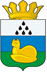   Администрация Укинского сельского поселенияУватского муниципального района Тюменской областиПОСТАНОВЛЕНИЕ___ марта 2022 г.                                   д.Уки                                         № ____Об утверждении Порядков внесения изменений в Перечень главных администраторов доходов бюджета  Укинского сельского поселения и в Перечень главных администраторов источников финансирования дефицита бюджета  Укинского сельского поселенияВ соответствии с постановлениями Правительства Российской Федерации от 16.09.2021 № 1569 «Об утверждении общих требований к закреплению за органами государственной власти (государственными органами) субъекта Российской Федерации, органами управления территориальными фондами обязательного медицинского страхования, органами местного самоуправления, органами местной администрации полномочий главного администратора доходов бюджета и к утверждению перечня главных администраторов доходов бюджета субъекта Российской Федерации, бюджета территориального фонда обязательного медицинского страхования, местного бюджета», от 16.09.2021 № 1568 «Об утверждении общих требований к закреплению за органами государственной власти (государственными органами) субъекта Российской Федерации, органами управления территориальными фондами обязательного медицинского страхования, органами местного самоуправления, органами местной администрации полномочий главного администратора источников финансирования дефицита бюджета и к утверждению перечня главных администраторов источников финансирования дефицита бюджета субъекта Российской Федерации, бюджета территориального фонда обязательного медицинского страхования, местного бюджета»:1. Утвердить Порядок внесения изменений в Перечень главных администраторов доходов бюджета Укинского сельского поселения согласно приложению № 1 к настоящему постановлению.2. Утвердить Порядок внесения изменений в Перечень главных администраторов источников финансирования дефицита бюджета  Укинского сельского поселения согласно приложению № 2 к настоящему постановлению.3.  Ведущему специалисту администрации  Укинского сельского поселения настоящее постановление:а) обнародовать путем размещения на информационных стендах в местах, установленных администрацией Укинского сельского поселения Уватского муниципального района Тюменской области;б) направить для размещения на странице Укинского сельского поселения официального сайта Уватского муниципального района в информационно-телекоммуникационной сети «Интернет».4. Настоящее постановление вступает в силу со дня его обнародования и распространяет свое действие на правоотношения, возникающие при составлении и исполнении бюджета  Укинского сельского поселения, начиная с бюджета на 2022 год и на плановый период 2023 и 2024 годов.5.	Контроль за исполнением настоящего постановления оставляю за собой.Глава сельского поселения                               			           Н.А.БахметовПорядок внесения изменений в Перечень главных администраторов доходов бюджета Укинского сельского поселения1. Настоящий Порядок внесения изменений в Перечень главных администраторов доходов бюджета Укинского сельского поселения (далее по тексту - Порядок) разработан в соответствии с пунктом 10 Общих требований к закреплению за органами государственной власти (государственными органами) субъекта Российской Федерации, органами управления территориальными фондами обязательного медицинского страхования, органами местного самоуправления, органами местной администрации полномочий главного администратора доходов бюджета и к утверждению перечня главных администраторов доходов бюджета субъекта Российской Федерации, бюджета территориального фонда обязательного медицинского страхования, местного бюджета, утвержденных постановлением Правительства Российской Федерации от 16.09.2021 № 1569, и определяет порядок и сроки внесения изменений в Перечень главных администраторов доходов бюджета Укинского  сельского поселения, утвержденный распоряжением администрации Укинского  сельского поселения Уватского муниципального района Тюменской области (далее по тексту - перечень главных администраторов доходов).2. Основаниями для внесения изменений в перечень главных администраторов доходов являются:а) изменение состава и (или) функций главных администраторов доходов  бюджета Укинского  сельского поселения (далее по тексту - главные администраторы доходов);б) изменение кодов видов доходов бюджетов и соответствующих им кодов аналитической группы подвидов доходов, принципов назначения и присвоения кодов классификации доходов;в) предоставление межбюджетных трансфертов из других бюджетов бюджетной системы Российской Федерации по кодам бюджетной классификации доходов бюджетов, не закрепленным за соответствующими главными администраторами доходов;г) получение безвозмездных поступлений, имеющих целевое назначение, от физических и юридических лиц по кодам бюджетной классификации доходов бюджетов, не закрепленным за соответствующими главными администраторами доходов;д) поступления от возврата и возврат остатков субсидий, субвенций и иных межбюджетных трансфертов, имеющих целевое назначение, прошлых лет по кодам бюджетной классификации доходов бюджетов, не закрепленным за соответствующими главными администраторами доходов;е) иные изменения в целях приведения в соответствие с изменениями федерального и (или) областного законодательства, муниципальных правовых актов, а также в целях устранения технических ошибок.3. Главные администраторы доходов в случае возникновения необходимости внесения изменений в перечень главных администраторов доходов в соответствии с пунктом 2 настоящего Порядка не позднее 5 рабочих дней со дня их возникновения представляют в администрацию Укинского сельского поселения Уватского муниципального района Тюменской области (далее по тексту — Администрация) соответствующие предложения с указанием следующей информации:а) основания для внесения изменений, в том числе с указанием нормативных правовых актов, в соответствии с которыми вносятся изменения;б) наименование главного администратора доходов с указанием кода главного администратора доходов;в) код вида (подвида) доходов бюджета;г) наименование кода вида (подвида) доходов бюджета.4. Администрация рассматривает предложения главных администраторов доходов, поступившие в соответствии с пунктом 3 настоящего Порядка, и при наличии оснований разрабатывает проект распоряжения администрации Укинского сельского поселения Уватского муниципального района Тюменской области, предусматривающий внесение изменений в перечень главных администраторов доходов, в следующие сроки:а) на текущий финансовый год - в срок не позднее 15 рабочих дней, следующих за датой поступления предложения главного администратора доходов;б) на очередной финансовый год - в срок не позднее 15 декабря текущего года.5. При наличии оснований для внесения изменений в перечень главных администраторов доходов, установленных пунктом 2 настоящего Порядка, и отсутствии предложений главных администраторов доходов, указанных в пункте 3 настоящего Порядка, Администрация в срок, не превышающий 30 рабочих дней со дня установления оснований, самостоятельно осуществляет разработку проекта распоряжения администрации Укинского сельского поселения Уватского муниципального района Тюменской области, предусматривающего внесение изменений в перечень главных администраторов доходов.Порядок внесения изменений в Перечень главных администраторов источников финансирования дефицита бюджета Укинского   сельского поселения1. Настоящий Порядок внесения изменений в Перечень главных администраторов источников финансирования дефицита бюджета  Укинского  сельского поселения (далее по тексту — Порядок) разработан в соответствии с пунктом 8 Общих требований к закреплению за органами государственной власти (государственными органами) субъекта Российской Федерации, органами управления территориальными фондами обязательного медицинского страхования, органами местного самоуправления, органами местной администрации полномочий главного администратора источников финансирования дефицита бюджета и к утверждению перечня главных администраторов источников финансирования дефицита бюджета субъекта Российской Федерации, бюджета территориального фонда обязательного медицинского страхования, местного бюджета, утвержденных постановлением Правительства Российской Федерации от 16.09.2021 № 1568, и определяет порядок и сроки внесения изменений в Перечень главных администраторов источников финансирования дефицита бюджета Укинского  сельского поселения, утвержденный распоряжением администрации  Укинского  сельского поселения Уватского муниципального района Тюменской области (далее по тексту - перечень главных администраторов источников).2. Основаниями для внесения изменений в перечень главных администраторов источников являются:а) изменение состава и (или) функций главных администраторов источников финансирования дефицита бюджета  Укинского  сельского поселения (далее - главные администраторы источников);б) изменение кодов и (или) наименований видов (подвидов) источников финансирования дефицита бюджетов и соответствующих им кодов аналитической группы подвидов источников, принципов назначения и присвоения кодов классификации источников;в) иные изменения в целях приведения в соответствие с изменениями федерального и (или) областного законодательства, муниципальных правовых актов, а также в целях устранения технических ошибок.3. Главные администраторы источников в случае возникновения необходимости внесения изменений в перечень главных администраторов источников в соответствии с пунктом 2 настоящего Порядка не позднее 30 рабочих дней со дня их возникновения представляют в администрацию  Укинского сельского поселения Уватского муниципального района Тюменской области (далее по тексту — Администрация) соответствующие предложения с указанием следующей информации:а) основания для внесения изменений, в том числе с указанием нормативных правовых актов, в соответствии с которыми вносятся изменения;б) наименование главного администратора источников с указанием кода главного администратора источников;в) код группы, подгруппы, статьи и вида (подвида) источника финансирования дефицита бюджета;г) наименование кода группы, подгруппы, статьи и вида (подвида) источника финансирования дефицита бюджета.4. Администрация в срок не позднее 15 рабочих дней, следующих за датой поступления предложений главных администраторов источников, рассматривает их и при наличии оснований разрабатывает проект распоряжения администрации  Укинского  сельского поселения Уватского муниципального района Тюменской области, предусматривающий внесение изменений в перечень главных администраторов источников.5. При наличии оснований для внесения изменений в перечень главных администраторов источников, установленных пунктом 2 настоящего Порядка, и отсутствии предложений главных администраторов источников, указанных в пункте 3 настоящего Порядка, Администрация в срок, не превышающий 30 рабочих дней со дня установления оснований, самостоятельно осуществляет разработку проекта распоряжения администрации  Укинского  сельского поселения Уватского муниципального района Тюменской области, предусматривающего внесение изменений в перечень главных администраторов источников.Приложение № 1                                                                 к постановлению администрации                                                                 Укинского сельского поселения Уватского муниципального района Тюменской области                                                             от __марта 2022г. № ____Приложение № 2                                                                 к постановлению администрации                                                                  Укинского сельского поселения Уватского муниципального района Тюменской области                                                             от __марта 2022г. № ____